Tylny panelDVRMX-5004-1
4 kanały AHD/TVI/CVI/Analog + 2 kanały IP – max. do 6 kanałów IP, 4x wej. audio, 1x wyj. audio, 4x wej./1x wyj. alarmowe
1x HDD SATA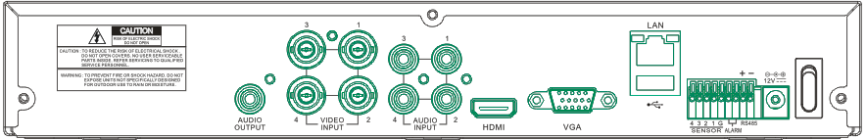 DVRMX-5008-2
8 kanałów AHD/TVI/CVI/Analog + 4 kanały IP – max. do 12 kanałów IP, 8x wej. audio, 1x wyj. audio, 8x wej./1x wyj. alarmowe
2x HDD SATA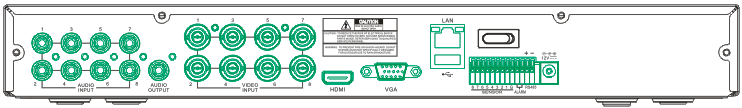 DVRMX-5016-2
16 kanałów AHD/TVI/CVI/Analog + 8 kanałów IP – max. do 24 kanałów IP, 16x wej. audio, 1x wyj. audio, 16x wej./1x wyj. alarmowe
2x HDD SATA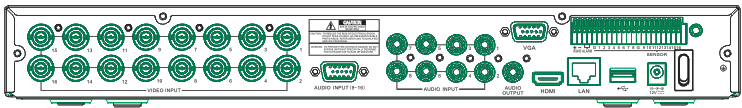 ModelModelDVRMX-5004-1DVRMX-5008-2DVRMX-5016-2Kompresja wideoKompresja wideoH.264 dla AHD/TVI/CVI/Analog i kamer IPH.264 dla AHD/TVI/CVI/Analog i kamer IPH.264 dla AHD/TVI/CVI/Analog i kamer IPTyp sygnału wideoTyp sygnału wideoPAL/NTSCPAL/NTSCPAL/NTSCSystem operacyjnySystem operacyjnyLinux (Embedded)Linux (Embedded)Linux (Embedded)Wej. wideo analogoweWej. wideo analogowe4 CH8 CH16 CHIlość kamer IPIlość kamer IP2 CH
6 CH – po wył. AHD4 CH
12 CH – po wył. AHD8 CH
-- -- – -- --Liczba wej. kompozytowychLiczba wej. kompozytowychdo 6 CHdo 12 CHdo 24 CHWyj. wideoWyj. wideo1x HDMI, 1x VGA1x HDMI, 1x VGA1x HDMI, 1x VGAWej. audioWej. audio4x RCA8x RCA16x (8x RCA, 8 D-SUB)Wyj. audioWyj. audio1x RCAWyświetlanieRozdzielczośćAnalog: 5MP/4MP/3MP (30fps)/1080P/720P/960H (25fps)IP: 5MP/4MP/3MP1080P/720P/960HAnalog: 5MP/4MP/3MP (30fps)/1080P/720P/960H (25fps)IP: 5MP/4MP/3MP1080P/720P/960HAnalog: 5MP/4MP/3MP (30fps)/1080P/720P/960H (25fps)IP: 5MP/4MP/3MP1080P/720P/960HWyświetlaniePodział1/4/6/
sekwencja1/4/6/8/9/10/
13/14/16/
sekwencja1/4/6/8/9/10/
13/14/16/17/
19/22/25/
sekwencjaModelModelDVRMX-5004-1DVRMX-5008-2DVRMX-5016-2ZapisRozdzielczośćAnalog: 5MP/4MP/3MP/1080P/720P/960HIP: 5MP/4MP/3MP1080P/720P/960HAnalog: 5MP/4MP/3MP/1080P/720P/960HIP: 5MP/4MP/3MP1080P/720P/960HAnalog: 5MP/4MP/3MP/1080P/720P/960HIP: 5MP/4MP/3MP1080P/720P/960HZapisPrędkośćAnalog: 
5MP: 10fps﻿﻿4MP: 15fps﻿3MP: 20fps1080P: 25fps720P: 25fps960H: 25fps

IP: 
PAL:25fpsAnalog: 
5MP: 12fps﻿﻿4MP: 15fps﻿3MP: 20fps1080P: 25fps720P: 25fps960H: 25fps

IP: 
PAL:25fpsAnalog: 
5MP: 11fps﻿﻿4MP: 15fps﻿3MP: 20fps1080P: 25fps720P: 25fps960H: 25fps

IP: 
PAL:25fpsBitRate dla kamer IP
(Dostępna przepustowość dla strumieni kamer IP)BitRate dla kamer IP
(Dostępna przepustowość dla strumieni kamer IP)16Mbps32Mbps64MbpsBitRate dla kamer IP
(Dostępna przepustowość dla strumieni kamer IP)BitRate dla kamer IP
(Dostępna przepustowość dla strumieni kamer IP)48Mbps – przy wył. AHD96Mbps – przy wył. AHD64Mbps – przy wył. AHDBitRate dla kamer IP
(Dostępna przepustowość dla strumieni kamer IP)BitRate dla kamer IP
(Dostępna przepustowość dla strumieni kamer IP)Informacja: Jeden kanał analogowy zwiększa domyślny BitRate o 8Mbps.Informacja: Jeden kanał analogowy zwiększa domyślny BitRate o 8Mbps.Informacja: Jeden kanał analogowy zwiększa domyślny BitRate o 8Mbps.Przepustowość wyjściowaPrzepustowość wyjściowa48Mbps96Mbps128MbpsWydajność dekodowaniaWydajność dekodowania5MP: 40fps4MP: 60fps1080P: 120fps﻿5MP: 96fps4MP: 120fps1080P: 240fps5MP: 176fps4MP: 240fps1080P: 480fpsTryb zapisuTryb zapisuCiągły zapis, z detekcji ruchu lub ręcznyCiągły zapis, z detekcji ruchu lub ręcznyCiągły zapis, z detekcji ruchu lub ręcznyLiczba odtwarzanych kanałówLiczba odtwarzanych kanałów4 CH8 CH16 CHInterfejs sieciowyInterfejs sieciowyLAN: DHCP, PPPoE, Statyczny adres, Modem 3G
Dostępne protokoły:
LAN: DHCP, PPPoE, Statyczny adres, Modem 3G
Dostępne protokoły:
LAN: DHCP, PPPoE, Statyczny adres, Modem 3G
Dostępne protokoły:
Protokoły siecioweProtokoły siecioweP2P (zestawienie połączenia z rejestratorem za NAT’em bez potrzeby przekierowania portów – dla sieci GSM/LTE),UPnP (automatyczne przekierowanie portów na routerze)Cloud (zapis w chmurze na DropBox’ie)RTSP (możliwość wyprowadzenia strumieni RTSP z poszczególnych kanałów)DDNSSMTP (powiadomienia E-Mail)FTP – zapis snapshotówP2P (zestawienie połączenia z rejestratorem za NAT’em bez potrzeby przekierowania portów – dla sieci GSM/LTE),UPnP (automatyczne przekierowanie portów na routerze)Cloud (zapis w chmurze na DropBox’ie)RTSP (możliwość wyprowadzenia strumieni RTSP z poszczególnych kanałów)DDNSSMTP (powiadomienia E-Mail)FTP – zapis snapshotówP2P (zestawienie połączenia z rejestratorem za NAT’em bez potrzeby przekierowania portów – dla sieci GSM/LTE),UPnP (automatyczne przekierowanie portów na routerze)Cloud (zapis w chmurze na DropBox’ie)RTSP (możliwość wyprowadzenia strumieni RTSP z poszczególnych kanałów)DDNSSMTP (powiadomienia E-Mail)FTP – zapis snapshotówHDDHDD1x SATA HDD (do 10TB)2x SATA HDD (do 20TB)2x SATA HDD (do 20TB)Jednoczesne operacjeJednoczesne operacjeWyświetlanie na żywo, zapis, odtwarzanie, archiwizacja i praca przez siećWyświetlanie na żywo, zapis, odtwarzanie, archiwizacja i praca przez siećWyświetlanie na żywo, zapis, odtwarzanie, archiwizacja i praca przez siećUSBUSB2x USB 2.0
(mysz i archiwizacja lub aktualizacja firmware’u)1x USB 3.0– dla archiwizacji i aktualizacja firmware’u,1x USB 2.0– dla myszy1x USB 3.0– dla archiwizacji i aktualizacja firmware’u,1x USB 2.0– dla myszyLiczba wej./wyj. alarmowychLiczba wej./wyj. alarmowych4 wej./1 wyj.8 wej./1 wyj.16 wej./1 wyj.PTZPTZTak – RS485, UTC przez kabel koncentryczny oraz cyfrowe dla kamer IPTak – RS485, UTC przez kabel koncentryczny oraz cyfrowe dla kamer IPTak – RS485, UTC przez kabel koncentryczny oraz cyfrowe dla kamer IPObsługa smartphonówObsługa smartphonówTak – aplikacja RxCamView dla iPhone i Android
(Bascom dla niektórych nowych wersji iOS)Tak – aplikacja RxCamView dla iPhone i Android
(Bascom dla niektórych nowych wersji iOS)Tak – aplikacja RxCamView dla iPhone i Android
(Bascom dla niektórych nowych wersji iOS)VGA/HDMIVGA/HDMIDo rozdzielczości FullHD
1024x768, 1280x1024, 1440x900, 1920x1080Do rozdzielczości 4K
1024x768~1920x1080,
1680x1050, 1600x1200,
1920x1200, 2560x1440,
3840x2160,Do rozdzielczości 4K
1024x768~1920x1080,
1680x1050, 1600x1200,
1920x1200, 2560x1440,
3840x2160,ZasilanieZasilanie12VDC, 2A12VDC, 2A12VDC, 5AWymiaryWymiary300x227x53mm300x227x53mm378x340x50mmTemperatura pracyTemperatura pracy-10°C ~ +55°C-10°C ~ +55°C-10°C ~ +55°CWilgotnośćWilgotność10%~90%10%~90%10%~90%